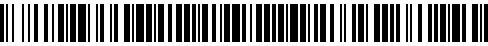 43443/P/2023-HSPH Čj.: UZSVM/P/30777/2023-HSPHR Á M C O V Á   D O H O D A O   Z A J I Š T Ě N Í   N Á H R A D N Í   P É Č E   O   P S YÚZSVM ÚP Plzeň č. 168/2023uzavřená dle ustanovení § 1746 odstavce 2 zákona č. 89/2012 Sb., občanský zákoník, ve znění pozdějších předpisů (dále jen „občanský zákoník“) na veřejnou zakázku s názvem „Zajištění náhradní péče o psy (umístění v útulku pro psy) – ÚP Plzeň“ (dále jen „veřejná zakázka“)Účastníci dohody:Zadavatel:			Česká republika – Úřad pro zastupování státu ve věcech majetkových organizační složka státu zřízená zákonem č. 201/2002 Sb., o Úřadu pro zastupování státu ve věcech majetkových, ve znění pozdějších předpisůse sídlem:			Rašínovo nábřeží 390/42, Nové Město, 128 00 Praha 2za kterého právně jedná:	Mgr. Ing. Ladislav Nový, ředitel Územního pracoviště PlzeňIČO: 				69797111 DIČ: 				CZ69797111 – není plátce DPH bankovní spojení:		Česká národní banka, číslo účtu: 24728311/0710datová schránka:		3mafszi kontaktní osoba ve věci plnění dohody: XXXXX     e-mail: XXXXX                      tel.: XXXXX (dále jen „zadavatel“) a Dodavatel č. 1:		U Františka, z.s. se sídlem:			Borovno č. 67 zastoupený:			Ing. Andrea KolmanováIČO: 				14342413DIČ: 				XXXXXXbankovní spojení:		č. účtu: XXXXXzápis ve veřejném rejstříku:	vedený u Krajského soudu v Plzni, spis. zn. L 9930, od 31.3.2022datová schránka		asx2xtbkorespondenční adresa (je-li jiná než adresa sídla):	Borovno 67, 335 61e-mailová adresa pro zadávání oznámení:		ufrantiska2011@gmail.comkontaktní osoba ve věci plnění dohody:		jméno: XXXXXXe-mail:	XXXXXtel.: 	XXXXXDodavatel č. 2:		Obec Němčovice se sídlem:			Obecní úřad čp. 37, 338 24 Němčovice zastoupený:			Karlem Ferschmannem, starostou obceIČO: 				00573922DIČ: 				XXXXXbankovní spojení:		č. účtu: XXXXXdatová schránka		XXXXXkorespondenční adresa (je-li jiná než adresa sídla):	e-mailová adresa pro zadávání oznámení:		XXXXXkontaktní osoba ve věci plnění dohody:		jméno: XXXXXe-mail:	XXXXXtel.: 	XXXXXDodavatel č. 3:		Agrotree s.r.o. se sídlem:			Samota 1254, 334 41 Dobřany zastoupený:			Zdeňkem Weberem, jednatelemIČO: 				07095856DIČ: 				XXXXXbankovní spojení:		XXXXXzápis ve veřejném rejstříku:	vedený u Krajského soudu v Plzni, spis.zn.: C 36251  datová schránka		XXXXXkorespondenční adresa (je-li jiná než adresa sídla):	Samota 1254, 334 41 Dobřanye-mailová adresa pro zadávání oznámení:		velkoobchod@agrotree.czkontaktní osoba ve věci plnění dohody:		jméno: XXXXXe-mail:	XXXXXtel.: 	XXXXX(dodavatelé č. 1, č. 2 a č. 3 dále společně také jako „dodavatelé“)(zadavatel a dodavatelé dále společně také jako „účastnící dohody“)uzavírají níže uvedeného dne, měsíce a roku Rámcovou dohodu o zajištění náhradní péče o psy ÚZSVM ÚP Plzeň č. 168/2023 (dále jen „rámcová dohoda“), tohoto znění: Čl. I.Úvodní ustanoveníDodavatelé byli vybráni na základě splnění kritérií obsažených zadavatelem ve vypsané veřejné zakázce označené jako: Zajištění náhradní péče o psy pro potřeby Územního pracoviště Plzeň (dále jen „veřejná zakázka“). Účastnící dohody prohlašují, že pokud rámcová dohoda nestanoví jinak, bude postupováno v souladu s příslušnými ustanoveními občanského zákoníku a v souladu s dalšími právními předpisy, které se vztahují na předmět rámcové dohody. Dodavatel prohlašuje, že je plně odborně způsobilý k zajišťování činností uvedených v této rámcové dohodě, zejména, že je osobou kvalifikovanou dle podmínek § 42, odst. 2 zák. č.   166/1999 Sb., Veterinárního zákona v platném znění.Zadavatel prohlašuje, že je organizační složkou státu zřízenou zákonem č. 201/2002 Sb., o   Úřadu pro zastupování státu ve věcech majetkových, ve znění pozdějších předpisů, a je oprávněn tuto dohodu uzavřít a řádně plnit závazky v ní obsažené.Dodavatelé berou na vědomí, že zadavatel považuje jejich účast ve veřejné zakázce za potvrzení skutečnosti, že jsou ve smyslu ustanovení § 5 odst. 1 zákona č. 89/2012 Sb. schopni při plnění této dohody jednat se znalostí a pečlivostí, která je s jejich povoláním nebo stavem spojena, s tím, že případné jednání bez této odborné péče půjde k jejich tíži.Čl. II.Předmět rámcové dohodyTato rámcová dohoda upravuje podmínky zadávání jednotlivých dílčích zakázek na zajištění náhradní péče o psy po dobu platnosti rámcové dohody s tím, že zadavatel bude zadávat jednotlivé dílčí zakázky na základě oznámení o pravomocném rozhodnutí o nabytí zvířete (dále jen „oznámení“) zaslaných dodavateli, kdy přijetím tohoto oznámení dodavatelem dojde mezi zadavatelem a dodavatelem k uzavření realizační smlouvy (dále jen „realizační smlouva“). Dodavatel se podpisem rámcové dohody zavazuje zajišťovat pro zadavatele náhradní péči o psy, za podmínek stanovených touto rámcovou dohodou, zejména odst. 2.4 tohoto článku.Zadavatel se podpisem rámcové dohody zavazuje platit dodavateli za zajištění náhradní péče o psy smluvní cenu, a to v souladu s čl. 4 rámcové dohody.Účastníci dohody se dohodli na těchto podmínkách plnění rámcové dohody:Zadavatel zasílá oznámení dodavatelům dle svých potřeb, a to prostřednictvím elektronické pošty na e-mailovou adresu pro zadávání oznámení, která je uvedena v úvodu dohody v části „Účastníci dohody“ u každého dodavatele. Připouští se i zadání prostřednictvím datové schránky, příp. poštou na adresu uvedenou v úvodu dohody v části „Účastníci dohody“ u každého dodavatele.Součástí oznámení musí být minimálně:identifikace psa, cena za 1 den náhradní péče o psa, požadavek na přepravu zvířete do zařízení vybraného dodavatele včetně ceny přepravy za 1 km (popř. informace o tom, že si zadavatel zajistí přepravu zvířete do zařízení vybraného dodavatele sám), adresa umístění psa ke dni zadání oznámení (v případě, požadavku na přepravu psa do zařízení vybraného dodavatele), lhůta pro přepravu psa do zařízení vybraného dodavatele. Dodavatel je v rámci zajištění náhradní péče o psy povinen zejména opatrovat zvíře a   poskytovat mu potřebnou péči. Potřebnou péčí se rozumí především obstarání umístění zvířat v kotci, výběhu, stravy a veterinární péče. Dodavatel je povinen zajistit do 5 pracovních dnů ode dne přijetí oznámení převzetí psa a   přepravit jej do zařízení vybraného dodavatele (nebude-li v oznámení uvedeno, že si zadavatel zajistí přepravu psa do zařízení vybraného dodavatele sám).Dodavatel je povinen vést pro každé zvíře písemnou evidenci o poskytnuté veterinární péči a jejím rozsahu (tj. o provedených úkonech, podaných lécích/vakcínách apod.), mimořádných událostech v životě zvířete apod., přičemž před případným operativním zákrokem je povinen předem vyžádat souhlas zadavatele.Dodavatel je povinen umožnit po předchozí dohodě zástupci zadavatele vstup do zařízení vybraného dodavatele, kde je zvíře umístěno, a umožnit mu provedení kontroly podmínek umístění psa v zařízení vybraného dodavatele.Dodavatel je povinen dodržovat všechny obecně závazné právní předpisy související s předmětem rámcové dohody.Dodavatel je povinen spolupracovat se zadavatelem při prezentaci a realizaci zvířat (např. na webových stránkách dodavatele) a informovat zadavatele o případném zájmu třetích osob o konkrétního psa.Účastníci rámcové dohody se dohodli, že komunikace v rámci plnění rámcové dohody bude probíhat prostřednictvím e-mailových zpráv a e-mailová zpráva bude považována za doručenou dnem odeslání na kontaktní e-mailovou adresu uvedenou v rámcové dohodě.Čl. III.Místo a doba plnění3.1    Místem plnění je/jsou zařízení dodavatelů:	Dodavatel č. 1:		U Františka, z.s.		název zařízení	Útulek Borovno		adresa zařízení	Borovno č. 67, 335 61	Dodavatel č. 2:		Obec Němčovice		název zařízení	Útulek pro psy		adresa zařízení	Obecní úřad čp. 37, 338 24 NěmčoviceDodavatel č. 3:		Agrotree s.r.o.		adresa zařízení	Samota 1254, 334 41 Dobřany3.2  Tato dohoda se uzavírá na dobu určitou nejpozději do 31. 12. 2024 nebo do vyčerpání finančního limitu ve výši 1 000 000 Kč bez DPH, tj. 1 210 000 Kč s DPH, a to podle toho, která z těchto skutečností nastane dříve. Dodavatel je povinen předem upozornit zadavatele na budoucí plnění, které by mohlo převýšit uvedený finanční limit. Dodavatel nesmí zahájit plnění, které by následně požadoval vyfakturovat v ceně překračující uvedený finanční limit.V případě vyčerpání finančního limitu rámcová dohoda pozbude ve vztahu ke konkrétnímu dodavateli účinnosti dnem, kdy mu bude doručeno písemné oznámení zadavatele o vyčerpání finančního limitu. Na čerpání finančního limitu nevzniká dodavatelům právní nárok. Čl. IV.Smluvní cenySmluvní cena dodavatele odpovídá jeho nabídkové ceně a je uvedena v příloze č. 1 rámcové dohody. Dodavatel nebude oprávněn doúčtovat jakékoliv dodatečné služby, které budou nezbytné pro řádné splnění dílčího nebo celého předmětu dohody, a to např. i z důvodu, že dodavatel chybně odhadl nabídkovou (smluvní) cenu anebo poskytl nekvalitní službu, v jejímž důsledku bylo nezbytné poskytnout další plnění pro komplexní a řádné splnění dílčího nebo celého předmětu dohody.Smluvní cena dle odst. 4.1 tohoto článku je nejvýše přípustná a konečná a platná v nezměněné výši ode dne uzavření rámcové dohody až do dne ukončení účinnosti rámcové dohody. Smluvní cena dle odst. 4.1 tohoto článku obsahuje veškeré náklady za všechny práce, služby a jiné aktivity nebo činnosti dodavatele související s komplexním zajištěním celého předmětu rámcové dohody.Tato cena nezahrnuje případné mimořádné výdaje spojené s nezbytným veterinárním vyšetřením, příp. léčbou. Ty budou fakturovány dodavatelem samostatně. Čl. V.Platební podmínky a fakturaceDodavatel je povinen vystavit jedenkrát měsíčně fakturu za všechny služby poskytnuté zadavateli v průběhu příslušného kalendářního měsíce a doručit ji zadavateli do 10. dne měsíce následujícího. Ve faktuře musí být uvedeno číslo dohody, předmět a konkrétní období poskytnutých služeb za dané období, rozúčtování ke každému opatrovanému zvířeti.Faktura musí být doručena zadavateli prostřednictvím datové schránky.Splatnost jednotlivých faktur bude 21 kalendářních dnů ode dne doručení faktury zadavateli.Faktura musí mít náležitosti podle platné legislativy. Zadavatel si vyhrazuje právo vrátit fakturu dodavateli k opravě (doplnění), pokud nebude faktura takové náležitosti obsahovat či přesáhne dohodnutou smluvní cenu. V takovém případě bude přerušen běh lhůty splatnosti a   nová lhůta splatnosti začne běžet okamžikem doručení opravené (doplněné) faktury zadavateli.Fakturace i platby budou prováděny v české měně v souladu s platnými daňovými předpisy. Faktura se považuje za zaplacenou dnem odepsání příslušné částky z účtu zadavatele.V případě, že vybraný dodavatel je plátcem DPH registrovaným v České republice, uplatní se a pro něj závazná ujednání následujících odstavců 5.8 až 5.9 tohoto článku. Vybraný dodavatel je povinen bezprostředně, nejpozději do 2 (slovy: dvou) pracovních dnů od zajištění insolvence, popř. od vydání rozhodnutí správce daně, že je vybraný dodavatel nespolehlivým plátcem dle § 106a ZDPH, oznámit takovou skutečnost prokazatelně zadavateli, příjemci zdanitelného plnění. Porušení této povinnosti je účastníky považováno za podstatné porušení této dohody.Vybraný dodavatel se zavazuje, že bankovní účet jím určený pro zaplacení jakéhokoliv závazku objednatele na základě této dohody bude od data podpisu této dohody do jejího ukončení zveřejněn způsobem umožňující dálkový přístup ve smyslu § 98 ZDPH, v opačném případě je vybraný dodavatel povinen sdělit objednateli jiný bankovní účet řádně zveřejněný ve smyslu § 98 ZDPH.Zadavatel neposkytuje zálohy.Čl. VI.SankceDodavatel nese plnou odpovědnost za škodu způsobenou zadavateli v souvislosti s plněním předmětu rámcové dohody a je povinen jakoukoliv škodu zadavateli uhradit. Výše náhrady škody není omezena. Zadavatel je povinen uhradit vybranému dodavateli z jakékoli neoprávněně neuhrazené části faktury vybraného dodavatele (včetně DPH) úrok z prodlení ve výši stanovené nařízením vlády č. 351/2013 Sb., kterým se určuje výše úroků z prodlení a nákladů spojených s uplatněním pohledávky, určuje odměna likvidátora, likvidačního správce a člena orgánu právnické osoby jmenovaného soudem a upravují některé otázky Obchodního věstníku a veřejných rejstříků právnických a fyzických osob a evidence svěřeneckých fondů  evidence údajů o skutečných majitelích, ve znění pozdějších předpisů, za každý den prodlení vůči dnu splatnosti faktury.Smluvní sankce jsou splatné 15. kalendářní den po doručení příslušné výzvy povinnému účastníkovi.Zaplacením smluvní pokuty není dotčeno právo zadavatele na náhradu škody v plné výši, tedy i ve výši přesahující smluvní pokutu. Ustanovení § 2050 zákona č. 89/2012 Sb. se nepoužije.Čl. VII.Odstoupení od rámcové dohodyZadavatel je oprávněn odstoupit od rámcové dohody (dle § 2001 a násl. občanského zákoníku) vůči dodavateli, který se dostane opakovaně (tj. minimálně 2krát) do prodlení delšího než 7 dnů s provedením předmětu plnění, opakovaně (tj. minimálně 2krát) poruší rámcovou dohodu, pozbude-li dodavatel oprávnění vyžadovaného platnými právními předpisy k činnosti, k jejímuž poskytování se dodavatel dle rámcové dohody zavázal,jestliže nabude právní moci rozhodnutí insolvenčního soudu o úpadku dodavatele, v němž tento soud konstatuje, že je dodavatel v úpadku.Dodavatel je oprávněn odstoupit od rámcové dohody (dle § 2001 a násl. občanského zákoníku), jestliže se zadavatel dostane ve vztahu k vybranému dodavateli opakovaně (tj. minimálně 2krát) neoprávněně do prodlení s úhradou faktury delšího než 60 dní.Odstoupení od rámcové dohody je účinné okamžikem doručení písemného odstoupení od dohody dotčenému účastníku dohody. Odstoupení od dohody je vždy s účinky ex nunc.Odstoupení od rámcové dohody se nedotýká nároku na úhradu všech peněžitých plnění (zejména smluvních pokut a náhrad škod), na které vznikl účastníku dohody nárok na základě rámcové dohody.Odstoupení zadavatele od rámcové dohody s vybraným dodavatelem nemá vliv na platnost a   účinnost rámcové dohody s ostatními dodavateli.Čl. VIII.Závěrečná ustanoveníV souvislosti s možnými úpravami státního rozpočtu je zadavatel oprávněn zastavit průběh plnění předmětu rámcové dohody nebo rámcovou dohodu vypovědět, a to bez jakékoliv sankce či náhrady za nedokončené plnění. Výpověď je účinná vůči konkrétnímu dodavateli okamžikem jejího doručení. Zadavatel se zavazuje, že dílčí plnění z této dohody započaté přede dnem ukončení rámcové dohody uhradí podle podmínek rámcové dohody.Zadavatel může rámcovou dohodu vypovědět z jakéhokoliv důvodu, resp. bez udání důvodu, a to s výpovědní dobou 1 měsíce s tím, že výpovědní doba začne běžet od prvního dne měsíce následujícího po měsíci, v němž bude druhé straně dohody výpověď doručena. Účastníci dohody ujednali, že před ukončením smluvního vztahu jsou povinni se dohodnout o   dalším postupu ohledně umístěných psů bez zbytečného odkladu tak, aby zadavatel mohl zajistit neprodleně náhradní péči jiným způsobem.Dodavatel vyslovuje souhlas s tím, že zadavatel v rámci transparentnosti zveřejní rámcovou dohodu (včetně případných dodatků) na internetových stránkách zadavatele, na profilu zadavatele a případně na elektronickém tržišti.Zadavatel zašle tuto rámcovou dohodu správci registru smluv k uveřejnění bez zbytečného odkladu, nejpozději však do 30 dnů od uzavření rámcové dohody. Zadavatel předá dodavatelům doklad o uveřejnění rámcové dohody v registru smluv podle § 5 odst. 4 zákona č. 340/2015 Sb., o zvláštních podmínkách účinnosti některých smluv, uveřejňování těchto smluv a o registru smluv, ve znění pozdějších předpisů (zákon o registru smluv), jako potvrzení skutečnosti, že rámcová dohoda nabyla účinnosti a to v případě, kdy dodavatelé nebudou mít zřízenou datovou schránku. Pokud budou mít dodavatelé zřízenou datovou schránku, je Správcem registru smluv doklad o uveřejnění zasílán automaticky do datové schránky.Pro účel uveřejnění této rámcové dohody v registru smluv účastníci dohody navzájem prohlašují, že rámcová dohoda neobsahuje žádné obchodní tajemství.Rámcová dohoda nabývá platnosti dnem podpisu ve vztahu ke každému dodavateli bez ohledu na skutečnost, zda dohodu podepíší všichni dodavatelé, a účinnosti dnem uveřejnění v registru smluv dle § 6 zákona o registru smluv.  V případě, že dodavatel použije byť i jen k plnění určité části předmětu rámcové dohody nebo realizační smlouvy poddodavatele, odpovídá dodavatel zadavateli za plnění poskytnuté poddodavatelem, jako by toto plnění poskytoval dodavatel sám.Změny či doplnění rámcové dohody je možné činit výhradně formou písemných a číselně označených dodatků k rámcové dohodě schválených oběma stranami dohody, a to s výjimkou změn osob a kontaktních údajů uvedených v úvodu dohody v části „Účastníci dohody“, které se považují za změněné dnem doručení písemného oznámení o takové změně druhé straně dohody, tedy změna se neprovádí formou písemného dodatku k rámcové dohodě.Rámcová dohoda je vyhotovena v 6 stejnopisech s platností originálu, z nichž zadavatel obdrží 3 a každý z dodavatelů obdrží 1. Nedílnou součástí rámcové dohody jsou tyto dokumenty:Příloha č. 1 – Smluvní ceny Účastníci tímto prohlašují, že si rámcovou dohodu přečetli, že s jejím obsahem souhlasí, že   byla uzavřena po vzájemné dohodě, podle jejich práva a svobodné vůle, určitě a vážně a   srozumitelně, nikoliv v tísni a za nápadně nevýhodných podmínek, na důkaz čehož připojují své podpisy.Za zadavatele: 	Mgr. Ing. Ladislav Nový		V Plzni dne……………… 	Podpis………….………………Ředitel Územního pracoviště PlzeňZa dodavatele č. 1:	……………….				V…….………dne………… 	Podpis….……………………………………………..Za dodavatele č. 2:	……………….				V ……………dne ………       Podpis………….…………….………………………..Za dodavatele č. 3:	……………….				V ……………dne ………. 	Podpis……………………….………………………..Příloha č. 1 rámcové dohody – Smluvní cenyDodavatel č. 1 – U Františka, z.s. Borovno čp. 67, 335 61Dodavatel č. 2 – Obec Němčovice čp. 37, 338 29 – Není plátce DPHDodavatel č. 3 – Agrotree s.r.o., IČO: 07095856, Samota 1254, 334 41 DobřanyObsah smluvní ceny v KčVáha psaSmluvní cena    bez DPHSmluvní cena        s DPHCena komplexní péče za 1 den (umístění zvířete v kotci, krmivo, zákl. veterinární péče)do 15 kg100,-121,-Cena komplexní péče za 1 den (umístění zvířete v kotci, krmivo, zákl. veterinární péče)do 30 kg150,-   181,50Cena komplexní péče za 1 den (umístění zvířete v kotci, krmivo, zákl. veterinární péče)nad 30 kg200,- 242,-Veterinární lékař v místě zařízení dodavateleANOObsah smluvní ceny v KčVáha psaSmluvní cena    bez DPHSmluvní cena        s DPHCena komplexní péče za 1 den (umístění zvířete v kotci, krmivo, zákl. veterinární péče)do 15 kg120,-XCena komplexní péče za 1 den (umístění zvířete v kotci, krmivo, zákl. veterinární péče)do 30 kg140,-XCena komplexní péče za 1 den (umístění zvířete v kotci, krmivo, zákl. veterinární péče)nad 30 kg150,-XVeterinární lékař v místě zařízení dodavateleANOObsah smluvní ceny v KčVáha psaSmluvní cena    bez DPHSmluvní cena        s DPHCena komplexní péče za 1 den (umístění zvířete v kotci, krmivo, zákl. veterinární péče)do 15 kg118,90Cena komplexní péče za 1 den (umístění zvířete v kotci, krmivo, zákl. veterinární péče)do 30 kg148,90Cena komplexní péče za 1 den (umístění zvířete v kotci, krmivo, zákl. veterinární péče)nad 30 kg198,90Veterinární lékař v místě zařízení dodavateleANO